Exercise     A2            The place where I live – My city 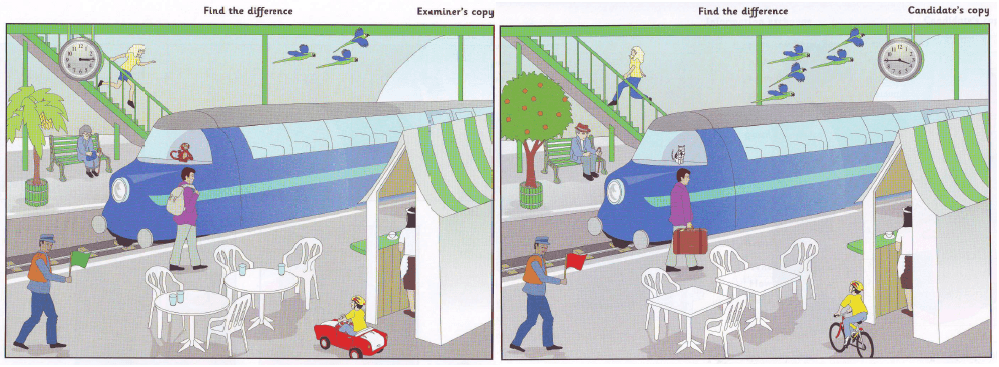  Now here are two pictures. My picture is nearly the same as yours, but some things are different.  For example, in my picture there are three birds, but in your picture there are    five. OK?   I am going to say something about my picture.     In my picture, a girl is running down the stairs.    In my picture, the man with a purple jacket has got a rucksack     In my picture, there are four glasses on the tables                   You tell me how your picture is different.Name: ____________________________    Surname: ____________________________    Nber: ____   Grade/Class: _____Name: ____________________________    Surname: ____________________________    Nber: ____   Grade/Class: _____Name: ____________________________    Surname: ____________________________    Nber: ____   Grade/Class: _____Assessment: _____________________________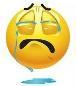 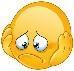 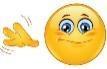 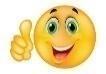 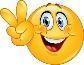 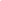 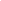 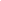 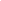 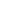 Date: ___________________________________________________    Date: ___________________________________________________    Assessment: _____________________________Teacher’s signature:___________________________Parent’s signature:___________________________